Crossroads (Robert Johnson)    Intro:44 A7       |          |          |          |  D7       | D7       | A7       |          |  E7       | D7       | A7       |          :||   Verses:  A7       | D7       | A7       |          |  D7       | D7       | A7       |          |  E7       | D7       | A7       |          :||Open chords: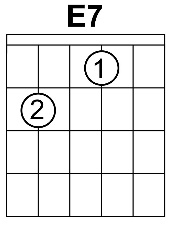 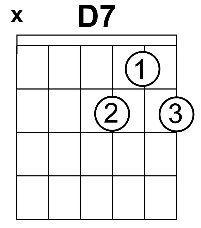 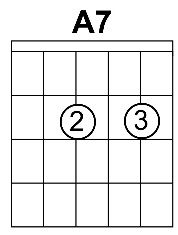 Movable chords: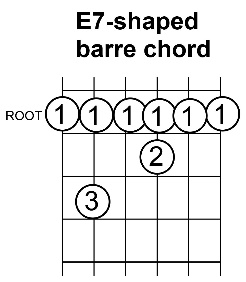 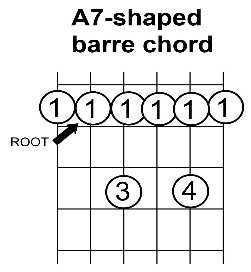 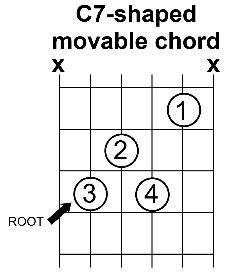 Shuffle Patterns:e-------------------||-------------------||-------------------||B-------------------||-------------------||-------------------||G-------------------||--2-2-4-2-2-2-4-2--||-------------------||D--2-2-4-2-2-2-4-2--||--0-0-0-0-0-0-0-0--||-------------------||A--0-0-0-0-0-0-0-0--||-------------------||--2-2-4-2-2-2-4-2--||E-------------------||-------------------||--0-0-0-0-0-0-0-0--||   A add 6              D add 6              E add 6